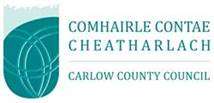 FÓGRA DRÉACHT-LÉARSCÁILE A ULLMHAÍODH FAOI ALT 653C DEN ACHT UM CHOMHDHLÚTHÚ CÁNACHA 1997 CHUN TALAMH A SHAINAITHINT A SHÁSAÍONN NA CRITÉIR ÁBHARTHA AGUS ATÁ LE BHEITH FAOI RÉIR NA CÁNACH TALÚN CRIOSAITHE IARMHARAIGHTá dréachtléarscáil, a ullmhaíodh faoi Alt 653C den Acht Comhdhlúite Cánacha, 1997, foilsithe ar an suíomh gréasáin arna chothabháil ag Comhairle Chontae Cheatharlach agus tá sé ar fáil lena iniúchadh ar http://consult.carlow.ie nó is féidir breathnú air i gcóip chrua le linn gnáthuaireanta oscailte (gan laethanta saoire poiblí a áireamh) ag a oifigí ag na háiteanna seo a leanas:Ullmhaíodh an dréachtléarscáil chun críocha talamh lena ndéantar na critéir ábhartha shásamh a shainaithint agus tá sí le bheith faoi réir na cánach talaimh criosaithe cónaithe.Ní bheidh réadmhaoine cónaithe, in ainneoin go bhféadfaí iad a áireamh ar an dréachtléarscáil, inmhuirir don cháin talaimh criosaithe cónaithe.Is tagairt í talamh lena ndéantar na critéir ábhartha a chomhlíonadh do thalamh—atá san áireamh i bplean forbartha, de réir alt 10(2)(a) d’Acht, 2000, nó plean ceantair áitiúil, deréir alt 19(2)(a) d’Acht, 2000, atá criosaithe—(i) chun críocha úsáide cónaithe amháin nó go príomha, nó(ii) do mheascán úsáidí, lena n-áirítear úsáid chónaithe,(b) ina bhfuil sé réasúnach a mheas go bhféadfadh rochtain a bheith ag an talamh, nó go bhfuil baint aige, le bonneagar agus áiseanna poiblí, lena n-áirítear bóithre agus cosáin, soilsiú poiblí, draenáil shéarach bréan, draenáil uisce dromchla agus soláthar uisce, is gá chun áiteanna cónaithe a fhorbairt agus a bhfuil acmhainn seirbhíse dóthanach ar fáil d’fhorbairt den sórt sin, agus(c) ina bhfuil sé réasúnach a mheas nach ndéantar difear dó, ó thaobh a riocht fisiciúil, le nithe ar bhealach leordhóthanach chun soláthar áiteanna cónaithe a chosc, lena n-áirítear éilliú nó láithreacht fothrach seandálaíochta nó stairiúla is eol, ach nach talamh é—(i) lena ndéantar tagairt dó i mír (a)(i) agus, ag féachaint d’fhorbairt amháin (de réir bhrí Acht, 2000) nach forbairt nár údaraíodh í (de réir bhrí Acht, 2000), atá in úsáid mar áitribh, ina bhfuil trádáil nó gairm á seoladh, atá faoi dhliteanas rátaí tráchtála, a bhfuil sé réasúnach a mheas go bhfuiltear á úsáid chun seirbhísí a sholáthar do chónaitheoirí ceantair chónaithe cóngaracha,(ii) lena ndéantar tagairt dó i mír (a)(ii), mura bhfuil sé réasúnach a mheas go bhfuil an talamh neamhshealbhaithe nó díomhaoin,(iii) ina bhfuil sé réasúnach a mheas go bhfuil sé riachtanach, nó go bhfuil sé lárnach, le haghaidh áitithe ag—bonneagar agus saoráidí sóisialta, pobail nó rialtais, lena n-áirítear bonneagar agus saoráidí a úsáidtear chun críocha riaracháin phoiblí nó chun oideachas nó cúram sláinte a sholáthar,saoráidí agus bonneagar iompair,bonneagar agus saoráidí fuinnimh,bonneagar agus saoráidí teileachumarsáide,bonneagar agus saoráidí uisce agus fuíolluisce,bainistíocht dramhaíola agus bonneagar diúscartha, nóbonneagar fóillíochta, lena n-áirítear saoráidí spóirt agus clóis súgartha,(iv) atá faoi réir sonrú reachtúil a d’fhéadfadh cosc a chur ar fhorbairt, nó (v) ar a bhfuil an tobhach ar láithreáin tréigthe iníoctha de réir an Achta um Láithreáin Tréigthe, 1990.Féadfar aighneachtaí ar an dréachtléarscáil a dhéanamh i scríbhinn chuig an údarás áitiúil lena mbaineann tráth nach déanaí ná an 1 Eanáir 2023, maidir le— láithreáin ar leith a áireamh sa léarscáil deiridh nó a eisiamh ón léarscáil deiridh, nó an dáta a rinne an láithreán na critéir ábhartha a shásamh ar dtús.Is féidir aighneachtaí faoin dréachtléarscáil a dhéanamh ar cheann de na bealaí seo a leanas: Scríobh chuig: Oifigeach Feidhmiúcháin Sinsearach, 'marcáilte go soiléir' – Cáin Talún Criosaithe Cónaithe, An Roinn Pleanála, Comhairle Contae Cheatharlach, Bóthar Átha Cliath, Ceatharlach. Ar líne: Tríd an tairseach comhairliúcháin ar líne ag https://consult.carlow.ie seo;Trí ríomhphost chuig RZLT@carlowcoco.ieBa cheart go n-áireofaí in aighneachtaí ainm agus seoladh, cúiseanna le tailte a áireamh nó a eisiamh, mar aon le léarscáil ar scála 1:1,000 (ceantar uirbeach) nó 1:2,500 (ceantar tuaithe) nuair atá aighneacht á déanamh ag úinéir talaimh, lena sainaithnítear go soiléir an ceantar de thalamh is ábhar don aighneacht.Maidir le haon aighneachtaí i scríbhinn den chineál sin a gheofar faoin 1 Eanáir 2023, seachas eilimintí den sórt sin d’aighneacht a fhéadfaidh a bheith ina sonraí pearsanta, foilseofar iad ar an suíomh gréasáin arna chothabháil ag Comhairle Chontae Cheatharlach lena mbaineann tráth nach déanaí ná an 11 Eanáir 2023.I gcás ina bhfuil talamh a shainaithnítear ar an dréachtléarscáil san áireamh i bplean forbartha nó i bplean limistéir áitiúil de réir alt 10(2)(a) nó 19(2)(a) d'Acht 2000 criosaithe—(i) go hiomlán nó go príomha le haghaidh úsáide cónaithe, nó(ii) le haghaidh meascán úsáidí, lena n-áirítear úsáid chónaithe,I gcás ina mbeidh talamh a shainaithnítear ar an dréachtléarscáil faoi réir na cánach talún criosaithe cónaithe, féadfaidh duine, i leith talún ar leis an duine sin, aighneacht a dhéanamh lena n-iarrfar athrú ar chriosú na talún sin. Ba cheart go n-áireofaí in aon aighneacht den sórt sin fianaise ar úinéireacht, cúiseanna mionsonraithe le haon iarratas athchriosúcháin, mar aon le léarscáil chuig scála 1:1,000 (uirbeach) nó 1:2,500 (tuaithe) a shainaithníonn go soiléir an plota ábhartha talún.Breithneoidh Comhairle Contae Cheatharlach gach iarratas athchriosúcháin a dhéanfar ag féachaint do phleanáil chuí agus d'fhorbairt inbhuanaithe an cheantair.Tá Beartas Cosanta Sonraí na gComhairlí ar fáil ag: http://www.carlow.ie/wp-content/documents/uploads/Data%20Protection%20Policy%20GDPR%20Carlow%20Co%20Co%2013th%20June%202018.pdfMOLTAR GO LÁIDIR DUIT D'AIGHNEACHT A DHÉANAMH CHOMH LUATH AGUS IS FÉIDIR. NÍ GHLACFAR LE HAIGHNEACHTAÍ DÉANACHA. IS É AN 1 Eanáir 2023 AN T-AM IS DÉANAÍ CHUN AIGHNEACHTAÍ A FHÁIL (TRÉ PHOIST/AR LÍNE/RÍOMHPHOST).Kieran Cullinane						Stiúrthóir Gníomhach Seirbhísí 							 Comhairle Contae CheatharlachTaispeántas PoiblíSeoladhComhairle Chontae CheatharlachBóthar Áth hÍ , CeatharlachLeabharlann CeatharlachStáid an Tulaigh, CeatharlachLeabharlann an TulachBóthar Faoisimh Inmheanach, An TulachLeabharlann Muinebheag An Príomh Bóthar, MuinebheagLeabharlann An BhuiríosAn Phríomhshráid Íochtarach,  an Bhuiríos